Inspirations, Le Moment JaponPar Mazda, aux Éditions GallimardOuvrage publié aux Éditions Gallimard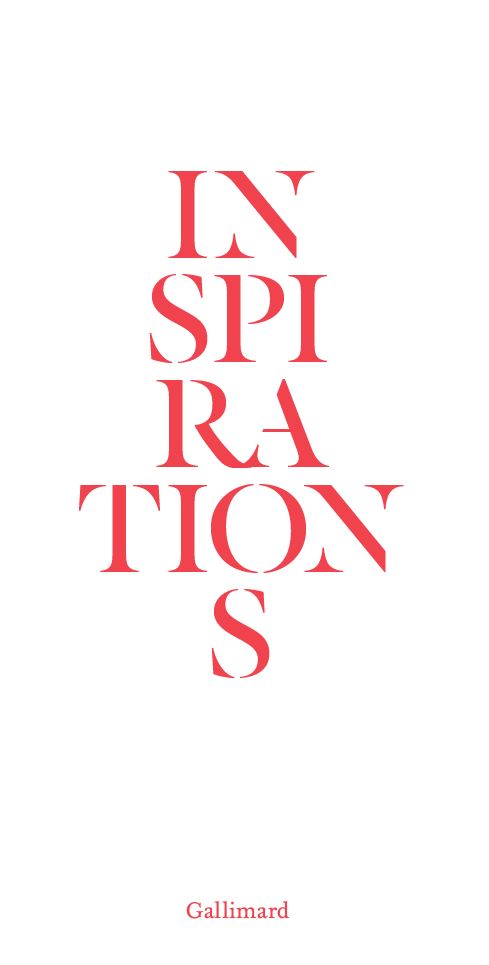 120 pagesPrix de vente public 15€ Saint-Germain-en-Laye, le 13 décembre 2018.  Mazda affirme son identité japonaise en publiant, en collaboration avec les Editions Gallimard, un ouvrage intitulé : Inspirations, Le Moment Japon.Créé comme une balade, le livre invite le lecteur à découvrir ces femmes et ces hommes qui entretiennent avec passion un lien culturel entre le Japon et la France. On y découvre les histoires, les parcours ou les influences d’un fleuriste, d’un saké-samouraï, d’un lunetier, d’une calligraphe…qui portent le meilleur de la création made in Japan en France.Inspirations, Le Moment Japon est préfacé par une nouvelle inédite de David Foenkinos et se conclut par un entretien exclusif avec Serge Lutens, deux personnalités qui ont été inspirées par la richesse de la culture du soleil levant.« Cette démarche, inédite pour un constructeur automobile, nous a emporté bien au-delà de la simple rencontre avec la communauté japonaise de France. Nous avons découvert le talent, expression de l’élégance, de l’audace et du minimalisme, ces qualités omniprésentes dans la culture nipponne. Une aventure aussi enrichissante que motivante » a déclaré Philippe Geffroy, Président de Mazda France.Liste des points de vente : https://48nord.wixsite.com/inspirations# # #David Barrière	Laetitia SteunouDirecteur des Relations Extérieures	Attachée de presse01 61 01 65 95	01 61 01 65 92david.barriere@mazda.fr	laetitia.steunou@mazda.frA propos de MazdaMazda Motor Corporation est un des principaux constructeurs automobiles japonais avec une production de 1.3 million de voitures par an. L’entreprise a été fondée en 1920 et son siège social se situe à Hiroshima au Japon où la marque dispose de 3 sites de production.  La recherche et le développement occupent une place prépondérante chez Mazda avec 5 centres dédiés dans le monde. L’innovation est au cœur de la stratégie de l’entreprise, cela a permis à Mazda de remporter les 24 heures du Mans en 1991 avec une voiture à moteur rotatif ou, plus récemment, de développer les Technologies Skyactiv qui équipent dorénavant tous les nouveaux modèles Mazda. La marque est présente dans 130 pays et compte 38.117 employés. Mazda Automobiles France compte 50 collaborateurs et un réseau de 105 concessionnaires.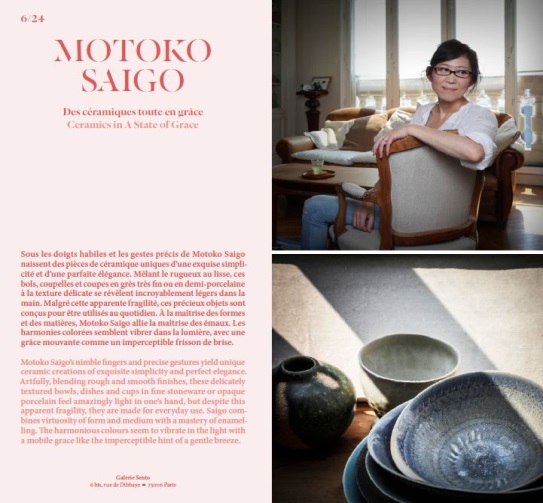 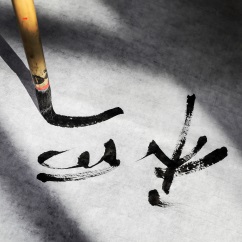 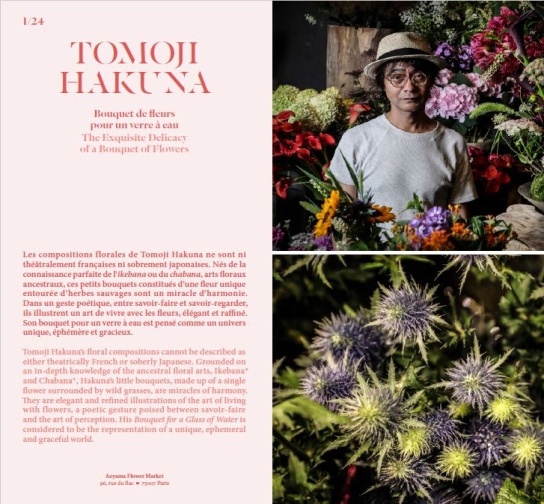 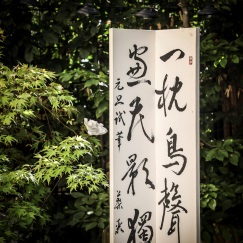 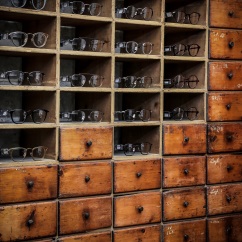 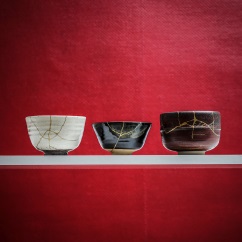 